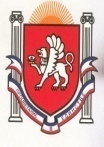 Республика КрымБелогорский   районЗуйский сельский совет14  сессия I созываРЕШЕНИЕ29  июля  2015года                                                                                                              №  218Об утверждении порядка предоставленияотчетности о деятельности и долговыхобязательствах муниципальных предприятийи организаций, доли уставного капиталав которых принадлежат Зуйскому сельскому поселениюВ целях реализации администрацией Зуйского сельского поселения  полномочий по осуществлению прав собственника имущества путем мониторинга финансово-экономического положения муниципальных унитарных предприятий и организаций, доли уставного капитала в которых принадлежат Зуйскому сельскому поселению, Зуйский сельский совет РЕШИЛ:1.Утвердить прилагаемый Порядок предоставления отчетности о деятельности и долговых обязательствах муниципальных предприятий и организаций, доли уставного капитала в которых принадлежат Зуйскому сельскому поселению (далее – Порядок).2.Структурному подразделению по вопросам муниципального имущества, землеустройства и территориального планирования довести данный Порядок до сведения руководителей муниципальных унитарных предприятий.3. Данное решение вступает в силу со дня обнародования на информационном стендеПредседатель Зуйского  сельского совета –глава администрации Зуйского сельского поселения  			                А.А.ЛахинПриложение к решению 14 сессии Зуйскогосельского совета № 218 от 29.07.2015г.ПОРЯДОКпредоставления отчетности о деятельности и долговых обязательствах муниципальных предприятий и организаций, доли уставного капитала в которых принадлежат Зуйскому сельскому поселению1. Настоящий Порядок разработан в соответствии с Федеральными законами от 14.11.2002 № 161-ФЗ «О государственных и муниципальных унитарных предприятиях», от 26.12.1995 № 208-ФЗ «Об акционерных обществах», Законом Российской Федерации от 21.11.1996 № 129-ФЗ «О бухгалтерском учете», и определяет порядок и сроки предоставления отчетности о деятельности и долговых обязательствах муниципальных унитарных предприятий (далее - предприятия) Воскресенского муниципального района и организаций, доли уставного капитала в которых принадлежат муниципальному району (далее - организации).2. Целями настоящего Порядка являются:2.1. Создание системы регулярного мониторинга финансово-экономического положения предприятий и организаций.2.2. Создание системы предоставления своевременной и качественной информации для:а) составления обзора социально-экономического развития района;б) проведения анализа финансово-хозяйственной деятельности предприятий и организаций;в) оперативного выявления изменений, их оценки, предупреждения и устранения последствий негативных процессов в деятельности предприятий и организаций;г) своевременного выявления низко рентабельных предприятий и организаций, а также предприятий и организаций, имеющих признаки банкротства;д) оценки социальной и бюджетной эффективности деятельности предприятий и организаций.2.3. Принятие обоснованных управленческих решений, направленных на повышение эффективности управления собственностью муниципального образования.3. При проведении регулярного мониторинга эффективности деятельности предприятий и организаций предприятия и организации в обязательном порядке предоставляют в отдел экономики, прогнозирования и ресурсов администрации Воскресенского муниципального района следующую отчетность:3.1. Отчет о финансово-хозяйственной деятельности в соответствии с Федеральным законом от 21.11.1996 №129-ФЗ «О бухгалтерском учете», Положением по ведению бухгалтерского учета и бухгалтерской отчетности в Российской Федерации и ПБУ 4/99 «Бухгалтерская отчетность организации», с отметкой налоговой инспекции.В состав отчета о финансово-хозяйственной деятельности предприятий и организаций включаются следующие формы, характеризующие основные финансово-экономические показатели деятельности предприятия и организации:а) бухгалтерский баланс (форма №1);б) отчет о прибылях и убытках (форма №2);в) отчет об изменениях капитала (форма №3);г) отчет о движении денежных средств (форма №4);д) приложение к бухгалтерскому балансу (форма №5).3.2. Пояснительную записку, в составе которой должны быть раскрыты следующие вопросы:1)​ объем выпуска продукции, выполненных работ, оказанных услуг, в том числе изменения по видам выполняемых работ, услуг в отчетном периоде;2)​ выполнение утвержденных основных экономических показателей за отчетный период;Показатели Программы производственно – хозяйственной деятельности предприятия утверждаются администрацией Зуйского сельского поселения для каждого предприятия на очередной финансовый год.3)​ динамика стоимости основных фондов по сравнению с соответствующим периодом года, следующего за отчетным и причины их изменения, сведения о наличии неиспользуемых основных средств;4)​ доля непрофильных активов предприятия и организации в общей величине активов;5)​  информация о наличии просроченных долговых обязательств, включая объем и состав дебиторской и кредиторской задолженности, ее динамика;6)​ наличие задолженности по уплате налогов, сборов и неналоговых платежей в бюджеты разных уровней;7)​ размер имеющихся кредитов, займов, гарантий, отсрочек (рассрочек) по уплате налогов, сборов и неналоговых платежей, а также соблюдение условий исполнения взятых долговых обязательств;8)​ информация об использовании прибыли, остающейся в распоряжении предприятия;9)​ информация по всем обстоятельствам, которые нарушают обычный режим функционирования предприятия и организации или угрожают его финансовому положению.3.3. Аудиторское заключение, подтверждающее достоверность бухгалтерской отчетности организации, оформленное в порядке, установленном законодательством.Решение о проведении аудиторских проверок принимает собственник имущества унитарного предприятия в соответствии с Федеральным законом от 07.08.2001 № 119-ФЗ «Об аудиторской деятельности», который утверждает аудитора и определяет размер оплаты его услуг.4. Сроки представления отчетности предприятиями и организациями:1) не позднее 40 дней после отчетного квартала;2) не позднее 100 дней после отчетного года.5. Руководитель предприятия (организации) несет дисциплинарную ответственность за несвоевременное предоставление отчетности в установленном законом порядке.6. В соответствии с Федеральным законом от 21.11.1996 №129-ФЗ «О бухгалтерской отчетности» годовая бухгалтерская отчетность открытых акционерных обществ подлежит обязательной публикации не позднее 1 июня года следующего за отчетным.В случае если в собственности муниципального образования находится менее 50% голосующих акций общества, Комитет по управлению муниципальным имуществом администрации Зуйского сельского поселения готовит запрос в исполнительный орган акционерного общества о предоставлении бухгалтерского баланса и отчета о финансовых результатах акционерного общества, а также акта аудиторской проверки и аудиторского заключения по бухгалтерской отчетности.7. Проверка и анализ представляемых в соответствии с настоящим Порядком показателей финансово-хозяйственной деятельности предприятий и организаций осуществляется отделом экономики, прогнозирования и ресурсов в течение 30 рабочих дней с момента предоставления отчетности.8. Результаты анализа деятельности предприятий и организаций рассматриваются на заседаниях балансовой комиссии, созданной администрацией Зуйского сельского поселения.Особое внимание на балансовых комиссиях уделяется вопросам:а) выявления неэффективных и необоснованных затрат,б) определению путей снижения производственной себестоимости, долговых обязательств,в) выявлению внутренних резервов предприятия (организации) в целях повышения эффективности производства.В ходе работы балансовой комиссии могут вырабатываться следующие рекомендации и предложения по:а) повышению эффективности работы данных хозяйствующих субъектов;б) смене руководителя предприятия (организации);в) перепрофилированию или изменению организационно-правовой формы;г) приватизации или ликвидации предприятия;д) целесообразности сохранения пакета акций акционерных обществ в собственности муниципального образования или включении указанных долей в план приватизации муниципального имущества в случае неэффективной работы данных хозяйствующих субъектов9. Выработка предложений о целесообразности сохранения или приватизации предприятий (организаций) осуществляется балансовой комиссией на основании Положения о системе и порядке оценки критериев для сохранения муниципальных унитарных предприятий и организаций, доли уставного капитала в которых принадлежат Зуйского сельского поселения, утверждаемого постановлением администрации Зуйского сельского поселения.10. Предоставляемая в соответствии с настоящим Порядком отчетность о деятельности и долговых обязательствах муниципальных унитарных предприятий и организаций, доли уставного капитала в которых принадлежат муниципальному образованию, используется для решения следующих задач:а) оценки эффективности управления муниципальной собственностью;б) уточнения перечня и оценке сохранения или приватизации муниципальных объектов недвижимого имущества в сроки составления и утверждения прогнозного плана (программы) приватизации муниципального имущества;в) сохранения пакета акций акционерных обществ в собственности муниципального образования или включении указанных долей в план приватизации муниципального имущества;г) выработки рекомендаций и предложений по повышению эффективности работы данных хозяйствующих субъектов или их перепрофилированию, смене руководителя предприятия;д) планировании и осуществлении заимствований, управлении дефицитом бюджета района;е) предоставлении информации о составе муниципальной собственности главе администрации Зуйского сельского поселения 11. Предоставляемая в соответствии с настоящим Порядком отчетность о деятельности и долговых обязательствах муниципальных унитарных предприятий Зуйского сельского поселения подлежит опубликованию в сети Интернет на официальном сайте администрации Зуйского сельского поселения в течение 20 рабочих дней после проведения оценки результатов деятельности предприятий на заседании балансовой комиссии по итогам отчетного года.Опубликование указанной информации осуществляется управлением делами администрации Зуйского сельского поселения совместно с отделом экономики, прогнозирования и ресурсов.